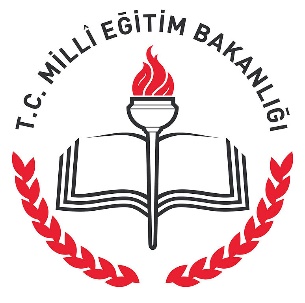 MATERYAL FORMUMATERYAL FORMUBu form, yarışmaya katılan eğitim materyalinin ne olduğu, nasıl kullanıldığı ile ilgili detaylı bilgi alınmasına yönelik hazırlanmıştır.Bazı maddelerde eğitim materyalinin fotoğraflı anlatımı istenmiştir. Soruların altına gerekli fotoğraflar eklenerek açıklamalar yapılmalı, her fotoğrafa isim verilerek açıklamaya atıf yapılmalıdır.Eğitim materyalinin nasıl kullanıldığını gösteren video çekimi önemlidir. Eğitim materyalinin video çekiminin yapılması, CD’ye aktarılması, istenen formalara ek olarak yarışma adresine gönderilmesi gerekmektedir.Bu form, yarışmaya katılan eğitim materyalinin ne olduğu, nasıl kullanıldığı ile ilgili detaylı bilgi alınmasına yönelik hazırlanmıştır.Bazı maddelerde eğitim materyalinin fotoğraflı anlatımı istenmiştir. Soruların altına gerekli fotoğraflar eklenerek açıklamalar yapılmalı, her fotoğrafa isim verilerek açıklamaya atıf yapılmalıdır.Eğitim materyalinin nasıl kullanıldığını gösteren video çekimi önemlidir. Eğitim materyalinin video çekiminin yapılması, CD’ye aktarılması, istenen formalara ek olarak yarışma adresine gönderilmesi gerekmektedir.MATERYALİN KULLANIM ALANIMateryal; zihinsel yetersizlik, yaygın gelişimsel bozukluk, görme yetersizliği, işitme yetersizliği, bedensel yetersizlik, özel öğrenme güçlüğü, dil ve konuşma güçlüğü alanlarından hangisine/hangilerine yönelik hazırlanmıştır? MATERYALİN KULLANIM ALANIMateryalin hizmet ettiği alan/alanlar (okuma yazma, matematik, öz bakım becerileri, günlük yaşam becerileri, iletişim becerileri vb. alanlar) nedir? Bu alanda kullanılması neden önemlidir? Belirtiniz. MATERYALİN KULLANIM ALANITürkiye’de ve yurt dışında bu alanda yapılan çalışmalar var mıdır? Varsa yarışmaya gönderilen çalışmanın farklı olmasının sebebi nedir?MATERYALİN TANITIMIMateryal hangi malzemeden (ahşap, plastik vb.) yapılmıştır?Materyal -birden fazla parçadan oluşuyorsa- nelerden (magnet, kart vb.) oluşmaktadır? Belirtiniz. Materyalin fotoğraflarını ekleyerek ve fotoğrafları numaralandırarak anlatınız. MATERYALİN TANITIMIMateryalin parçalarını bir araya getirme aşamalarını fotoğraf ekleyerek ve fotoğrafları numaralandırarak anlatınız.MATERYALİN KULLANIMIMateryal, öğretim sürecinde nasıl kullanılmaktadır? Materyalin nasıl kullanıldığını fotoğraf ekleyerek ve fotoğrafları numaralandırarak anlatınız.